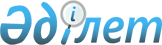 О внесении изменений в постановление Правительства Республики Казахстан от 15 июня 2009 года № 906 "Об утверждении Правил определения лимита правительственного долга и долга местного исполнительного органа, лимитов предоставления государственных гарантий и поручительств государства"
					
			Утративший силу
			
			
		
					Постановление Правительства Республики Казахстан от 7 августа 2020 года № 503. Утратило силу постановлением Правительства Республики Казахстан от 21 июня 2023 года № 492.
      Сноска. Утратило силу постановлением Правительства РК от 21.06.2023 № 492 (вводится в действие по истечении десяти календарных дней после дня его первого официального опубликования).
      Правительство Республики Казахстан ПОСТАНОВЛЯЕТ:
      1. Внести в постановление Правительства Республики Казахстан от 15 июня 2009 года № 906 "Об утверждении Правил определения лимита правительственного долга и долга местного исполнительного органа, лимитов предоставления государственных гарантий и поручительств государства" следующие изменения:
      в Правилах определения лимита правительственного долга и долга местного исполнительного органа, лимитов предоставления государственных гарантий и поручительств государства, утвержденных указанным постановлением:
      пункт 7 изложить в следующей редакции:
      "7. В случаях, когда заимствование местными исполнительными органами областей, городов республиканского значения, столицы осуществляется в виде получения бюджетных кредитов из республиканского бюджета и выпуска местными исполнительными органами городов республиканского значения, столицы государственных ценных бумаг для обращения на внутреннем рынке для финансирования дефицита бюджета города республиканского значения, столицы, а также в виде выпуска местными исполнительными органами областей, городов республиканского значения, столицы государственных ценных бумаг для обращения на внутреннем рынке для финансирования строительства жилья в рамках реализации государственных и правительственных программ, финансирования в установленном порядке отдельных мероприятий по содействию занятости, определенных в период действия чрезвычайного положения:
      1) лимит долга формируется с учетом представленных в срок до 15 августа года, предшествующего планируемому, местным исполнительным органом области, города республиканского значения, столицы по согласованию с центральными уполномоченными органами по исполнению бюджета, по делам архитектуры, градостроительства и строительства и в области труда, занятости, социальной защиты населения расчетов заимствования и возможности самостоятельно обслуживать и погашать свои долги в планируемом финансовом году;
      2) расчет лимита осуществляется исходя из прогноза бюджетных программ развития, учтенного при расчете трансфертов общего характера, на планируемый трехлетний период местного исполнительного органа области, города республиканского значения, столицы с учетом поправочных коэффициентов и суммы, необходимой для финансирования в установленном порядке отдельных мероприятий по содействию занятости, определенных в период действия чрезвычайного положения.";
      приложение 2 к указанным Правилам изложить в новой редакции согласно приложению к настоящему постановлению.
      2. Настоящее постановление вводится в действие со дня его подписания. Формулы определения лимитов долга местных исполнительных органов
      1. Лимит долга местных исполнительных органов областей, городов республиканского значения, столицы на планируемый период определяется согласно следующей формуле:
      Lslg = Dlg + BdefLg + Ss – Plg, где
      Lslg – лимит долга местного исполнительного органа области, города республиканского значения, столицы в планируемом финансовом году;
      Dlg – долг местного исполнительного органа области, города республиканского значения, столицы на начало планируемого финансового года;
      BdefLg – бюджетные кредиты из республиканского бюджета, предоставляемые в планируемом финансовом году для реализации определенных целей в соответствии с бюджетным законодательством;
      Ss – объем государственных ценных бумаг, предполагаемых к выпуску местным исполнительным органом области, города республиканского значения, столицы в планируемом финансовом году;
      Plg – объем средств местного исполнительного органа области, города республиканского значения, столицы, направляемых на погашение долга в планируемом финансовом году.
      2. Определяемый лимит долга должен соответствовать следующему требованию:
      Lslg < Bd*k+E, где
      Bd – прогноз бюджетных программ развития, учтенного при расчете трансфертов общего характера на планируемый трехлетний период;
      k – поправочный коэффициент для местного исполнительного органа области, города республиканского значения, столицы (k=0,8 для регионов, получающих бюджетные субвенции из республиканского бюджета; k=1 для регионов, перечисляющих бюджетные изъятия в республиканский бюджет);
      E – сумма, необходимая для финансирования в установленном порядке отдельных мероприятий по содействию занятости, определенных в период действия чрезвычайного положения.
					© 2012. РГП на ПХВ «Институт законодательства и правовой информации Республики Казахстан» Министерства юстиции Республики Казахстан
				
      Премьер-МинистрРеспублики Казахстан 

А. Мамин
Приложение
к постановлению Правительства
Республики Казахстан
от 7 августа 2020 года № 503Приложение 2
к Правилам определения лимита
правительственного долга и
долга местного исполнительного
органа, лимитов предоставления
государственных гарантий и
поручительств государства